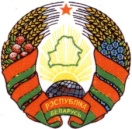      РАШЭННЕ                                                       РЕШЕНИЕ29 ноября  2023 г.  № 58-2Об изменении решения Дашковскогосельского Совета депутатовот 29 декабря 2022 г. № 48-2На основании статьи 122 Бюджетного кодекса Республики Беларусь Дашковский сельский Совет депутатов РЕШИЛ:1. Внести в решение Дашковского сельского Совета депутатов от             29 декабря 2022 г. № 48-2 «О сельском бюджете на 2023 год» следующие изменения:1.1. в пункте 4 цифры «11 870,09» заменить цифрами «13 695,10»;1.2. приложения 1-4 к этому решению изложить в новой редакции (прилагаются).2. Настоящее решение вступает в силу после его официального опубликования на интернет – сайте Могилевского районного исполнительного комитета.Заместитель председателя Дашковскогосельского Совета депутатов                                                 В.М. ЛагуновскийПриложение 1к решению Дашковскогосельского Совета депутатов29.12.2022 № 48-2(в редакции решенияДашковского сельскогоСовета депутатов 29.11.2023 № 58-2)ДОХОДЫ бюджета сельсовета Приложение 2к решению Дашковского   сельского Совета депутатов29.12.2022 № 48-2(в редакции решения Дашковского сельского Совета депутатов 29.11.2023 № 58-2)РАСХОДЫ бюджета сельсовета по функциональной классификации расходов бюджета по разделам,подразделам и видам Приложение 3к решению Дашковского   сельского Совета депутатов29.12.2022 № 48-2(в редакции решения Дашковского сельского Совета депутатов 29.11.2023 № 58-2)РАСПРЕДЕЛЕНИЕ бюджетных назначений пораспорядителям бюджетных средств бюджета сельсовета  в соответствии с ведомственной классификацией расходов бюджета сельсовета и функциональной классификацией расходов бюджета Приложение 4к решению Дашковского   сельского Совета депутатов29.12.2022 № 48-2(в редакции решения Дашковского сельского Совета депутатов 29.11.2023 № 58-2)ПЕРЕЧЕНЬ государственных программ и подпрограмм, финансирование которых предусматривается за счет средств бюджета сельсовета, в разрезе ведомственной классификации расходов бюджета сельсовета и функциональной классификации расходов бюджетаНаименованиеГруппаПодгруппаВидРазделПодразделСумма, рублейНАЛОГОВЫЕ ДОХОДЫ1000000232 189,99Налоги на доходы и прибыль1100000184 133,99Налоги на доходы, уплачиваемые физическими лицами1110000184 133,99Подоходный налог с физических лиц1110100184 133,99Налоги на собственность130000042 445,00Налоги на недвижимое имущество13100009 708,00Земельный налог                                                                                                                                                                                                                                                                                                                                                                                                                                                                                                          13108009 708,00Налоги на остаточную стоимость имущества132000032 737,00Налог на недвижимость132090032 737,00Налоги на товары (работы, услуги)1400000602,00Сборы за пользование товарами (разрешения на их использование), осуществление деятельности 1440000602,00Специальные сборы, пошлины1441900602,00Другие налоги, сборы (пошлины) и другие налоговые доходы16000005 009,00Другие налоги, сборы (пошлины) и другие налоговые доходы16100005 009,00Государственная пошлина16130005 009,00НЕНАЛОГОВЫЕ ДОХОДЫ300000030 343,10Доходы от использования имущества, находящегося в государственной собственности3100000063,00Доходы от размещения денежных средств бюджетов311000063,00Проценты за пользование денежными средствами бюджетов311380063,00Доходы от осуществления приносящей доходы деятельности320000029 506,10Доходы от сдачи в аренду имущества, находящегося в государственной собственности32100001 159,00Доходы от сдачи в аренду земельных участков32140001 159,00Доходы от осуществления приносящей доходы деятельности и компенсации расходов государства323000015 075,13Доходы от осуществления приносящей доходы деятельности3234500185,00Компенсации расходов государства323460014 890,13Доходы от реализации государственного имущества, кроме средств от реализации принадлежащего государству имущества в соответствии с законодательством о приватизации 324000013 271,97Доходы от имущества, конфискованного и иным способом обращенного в доход государства3244800442,00Доходы от продажи земельных участков в частную собственность гражданам, негосударственным юридическим лицам, собственность иностранным государствам, международным организациям324490012 829,97Штрафы, удержания3300000100,00Штрафы, удержания3310000100,00Штрафы3315100100,00Прочие неналоговые доходы3400000674,00Прочие неналоговые доходы3410000674,00Прочие неналоговые доходы3415500674,00БЕЗВОЗМЕЗДНЫЕ ПОСТУПЛЕНИЯ40000003 433,00Безвозмездные поступления от других бюджетов бюджетной системы Республики Беларусь43000003 433,00Текущие безвозмездные поступления от других бюджетов бюджетной системы Республики Беларусь43100002 023,00Иные межбюджетные трансферты43162002 023,00Иные межбюджетные трансферты из вышестоящего бюджета нижестоящему бюджету43162012 023,00Иные межбюджетные трансферты43264001 410,00Иные межбюджетные трансферты из вышестоящего бюджета нижестоящему бюджету43264011 410,00ВСЕГО доходов0000000265 966,09НаименованиеРазделПодразделВидСумма, рублейОБЩЕГОСУДАРСТВЕННАЯ ДЕЯТЕЛЬНОСТЬ010000212 996,09Государственные органы общего назначения010100195 715,63Органы местного управления и самоуправления010104195 715,63Резервные фонды0109001 022,00Резервные фонды  местных исполнительных и распорядительных органов0109041 022,00Другая общегосударственная деятельность0110002 563,36Иные общегосударственные вопросы0110032 563,36Межбюджетные трансферты01110013 695,10Трансферты бюджетам других уровней01110113 695,10НАЦИОНАЛЬНАЯ ЭКОНОМИКА0400005 470,00Другая деятельность в области национальной экономики0410005 470,00Имущественные отношения, картография и геодезия0410025 470,00ЖИЛИЩНО-КОММУНАЛЬНЫЕ УСЛУГИ И ЖИЛИЩНОЕ СТРОИТЕЛЬСТВО06000043 500,00Благоустройство населенных пунктов06030043 500,00ФИЗИЧЕСКАЯ КУЛЬТУРА, СПОРТ, КУЛЬТУРА И СРЕДСТВА МАССОВОЙ ИНФОРМАЦИИ0800004 000,00Культура0802004 000,00Культура и искусство0802014 000,00ВСЕГО расходов000000  265 966,09НаименованиеГлаваРазделПодразделВидСумма, рублейДашковский сельский  исполнительный комитет010000000265 966,09ОБЩЕГОСУДАРСТВЕННАЯ ДЕЯТЕЛЬНОСТЬ010010000212 996,09Государственные органы общего назначения010010100195 715,63Органы местного управления и самоуправления010010104195 715,63Резервные фонды0100109001 022,00Резервные фонды  местных исполнительных и распорядительных органов0100109041 022,00Другая общегосударственная деятельность0100110002 563,36Иные общегосударственные вопросы0100110032 563,36Межбюджетные трансферты01001110013 695,10Трансферты бюджетам других уровней01001110113 695,10НАЦИОНАЛЬНАЯ ЭКОНОМИКА01004000013 695,10Другая деятельность в области национальной экономики0100410005 470,00Имущественные отношения, картография и геодезия0100410025 470,00ЖИЛИЩНО-КОММУНАЛЬНЫЕ УСЛУГИ И ЖИЛИЩНОЕ СТРОИТЕЛЬСТВО01006000043 500,00Благоустройство населенных пунктов01006030043 500,00ФИЗИЧЕСКАЯ КУЛЬТУРА, СПОРТ, КУЛЬТУРА И СРЕДСТВА МАССОВОЙ ИНФОРМАЦИИ0100800004 000,00Культура0100802004 000,00Культура и искусство0100802014 000,00ВСЕГО расходов010000000265 966,09Наименование государственной программы, подпрограммыНаименование раздела по функциональной классификации расходовНаименование раздела по функциональной классификации расходовРаспорядитель средствОбъем финансирова-ния, рублей1. Государственная программа «Культура Беларуси» на 2021-2025 годы, утвержденная постановлением Совета Министров РБ от           29 января 2021г. № 53 подпрограмма 1 «Культурное наследие»Физическая культура, спорт, культура и средства массовой информацииФизическая культура, спорт, культура и средства массовой информацииДашковский сельский исполнительный комитет4 000,00 подпрограмма 1 «Культурное наследие»Физическая культура, спорт, культура и средства массовой информацииФизическая культура, спорт, культура и средства массовой информацииДашковский сельский исполнительный комитет4 000,00 подпрограмма 1 «Культурное наследие»Физическая культура, спорт, культура и средства массовой информацииФизическая культура, спорт, культура и средства массовой информацииДашковский сельский исполнительный комитет4 000,00 Итого по программе Итого по программе Итого по программе Итого по программе4 000,002. Государственная программа «Комфортное жилье и благоприятная среда» на 2021 - 2025 годы, утвержденная  постановлением Совета Министров Республики Беларусь от 28 января 2021 г. № 50Министров Республики Беларусь от 29 января 2021 г. № 55подпрограмма 2 «Благоустройство»подпрограмма 2 «Благоустройство»Жилищно-коммунальные услуги и жилищное строительствоДашковский сельский исполнительный комитет41 000,00Итого по программеИтого по программеИтого по программеИтого по программе41 000,003. Государственная программа «Земельно-имущественные отношения, геодезическая и картографическая деятельность» на 2021-2025 годы, утвержденная постановлением  Совета Министров Республики Беларусь от 29 января 2021 г. № 553. Государственная программа «Земельно-имущественные отношения, геодезическая и картографическая деятельность» на 2021-2025 годы, утвержденная постановлением  Совета Министров Республики Беларусь от 29 января 2021 г. № 55Национальная экономикаДашковский сельский исполнительный комитет5 470,00Итого по программеИтого по программе5 470,004.Государственная программа «Увековечение памяти о погибших при защите Отечества» на 2021-2025 годы, утвержденная постановлением Совета Министров Республики Беларусь от 26 февраля  2021г. № 1174.Государственная программа «Увековечение памяти о погибших при защите Отечества» на 2021-2025 годы, утвержденная постановлением Совета Министров Республики Беларусь от 26 февраля  2021г. № 117Жилищно-коммунальные услуги и жилищное строительствоДашковский сельский исполнительный комитет2 500,00Итого по программеИтого по программе2 500,00ВСЕГОВСЕГО52 970,00